MAHAJUBILEE TRAINING COLLEGE MULLOORKKARA THRISSUR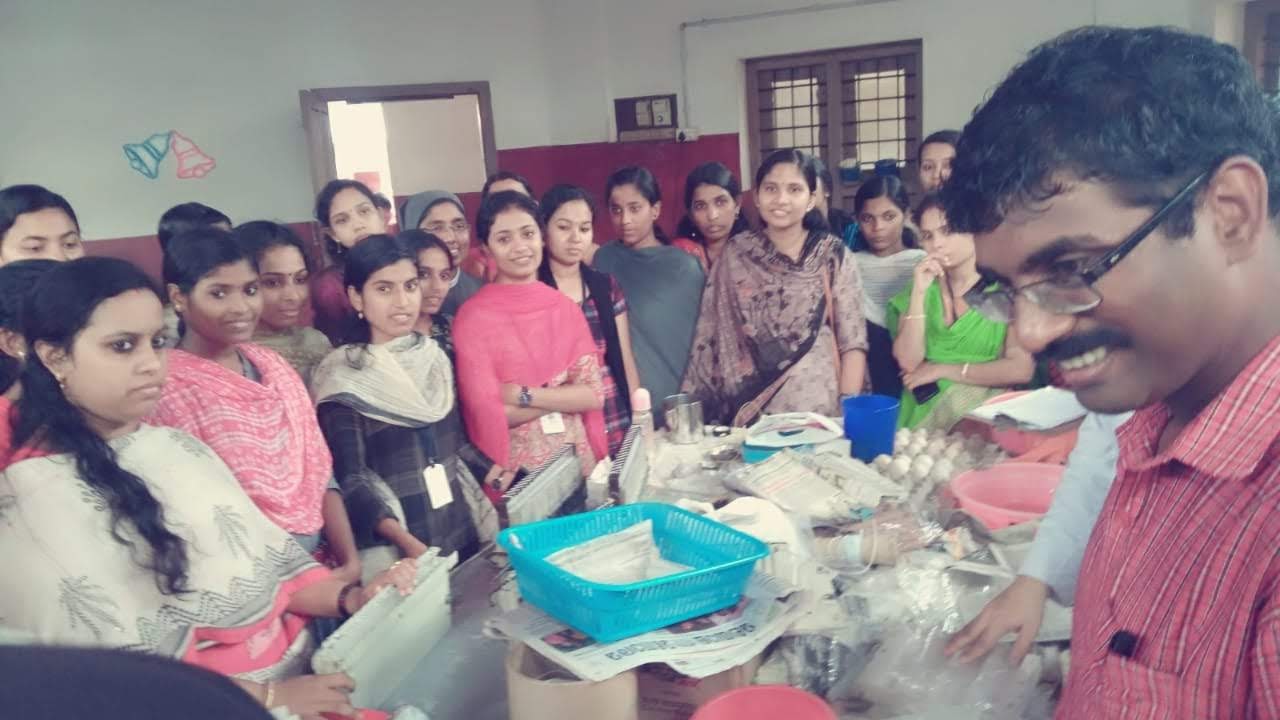 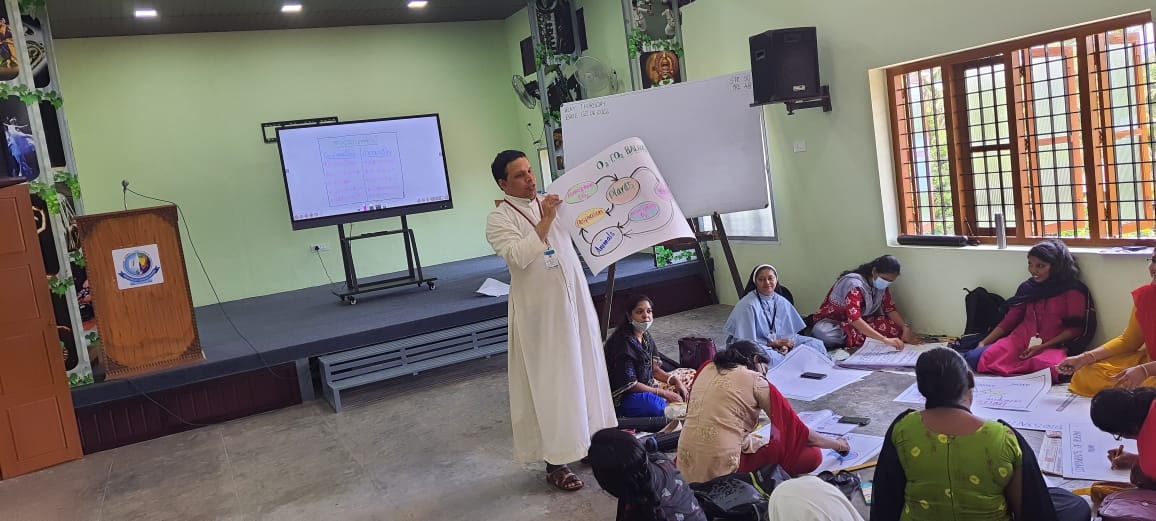 